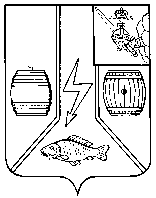 МУНИЦИПАЛЬНОЕ СОБРАНИЕКАДУЙСКОГО МУНИЦИПАЛЬНОГО ОКРУГАВОЛОГОДСКОЙ ОБЛАСТИР Е Ш Е Н И Е26 апреля 2023 г.                                                                                                         № 53р.п. КадуйО внесении изменений в решение Муниципального собрания Кадуйского муниципального округа от 25 января 2023 года № 5«Об утверждении персонального состава административной комиссии Кадуйского муниципального округа»	На основании представления Главы Кадуйского муниципального округа, в соответствии с законом Вологодской области от 28.11.2005 г. № 1369-ОЗ «О наделении органов местного самоуправления отдельными государственными полномочиями в сфере административных отношений» (с последующими изменениями) и решением Муниципального Собрания Кадуйского муниципального округа Вологодской области от 20 декабря 2022 года № 86 «Об административной комиссии Кадуйского муниципального округа», Муниципальное Собрание Кадуйского муниципального округа Вологодской области решило:Внести изменения в решение Муниципального Собрания Кадуйского муниципального округа от 25 января 2023 года № 5 «Об утверждении персонального состава административной комиссии Кадуйского муниципального округа», заменив в абзаце 4 пункта 1 слова «Сверчкова Елена Васильевна» словами «Лысакова Екатерина Игоревна», в абзаце 4 пункта 2 слова «Сверчкову Елену Васильевну» словами «Лысакову Екатерину Игоревну».Настоящее решение вступает в законную силу со дня официального опубликования в Кадуйской районной газете «Наше время» и подлежит размещению на сайте Кадуйского муниципального округа в информационно-телекоммуникационной сети «Интернет».Председатель Муниципального Собрания Кадуйского муниципального округаГлава Кадуйского муниципального округа Вологодской области______________ З.Г. Кузнецова________________ С.А. Грачева